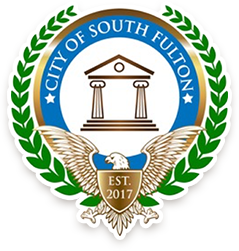                                  2nd Chance South Fulton           Pre-Trial Diversion Program Treatment Provider ListKip Consulting Services, LLC6670 James B. Rivers Memorial Dr. Suite 700,Stone Mountain, GA 30083Phone: 763-228-9757Website: www.anndillad.comEmail: kipconsult@msn.comPsychological Counseling Fee: $110.00/individual sessions; $30.00/group sessionsAssessment requiredNumber of sessions: 10Dates and times: WednesdaysAnger ManagementFee: $110.00/individual sessions; $30.00/group sessionsNo assessment required Number of sessions: 6 weeksDates and times: WednesdaysParenting Skill CourseFee: $110.00/individual sessions; $30.00/group sessionsNo assessment required Number of sessions: 12 weeksDates and times: WednesdaysLife Skill CourseFee: $110.00/individual sessions; $30.00/group sessionsNo assessment required Number of sessions: 12 weeksDates and times: ThursdaysDecision Making CourseFee: $110.00/individual sessions; $30.00/group sessionsNo assessment required Number of sessions: 8 weeksDates and times: ThursdaysStandard of Care Psychological Services 3915 Cascade Road Suite #105Atlanta, GA 30331Phone: 678-973-2491Website: www.StandardofCarePsychological.comEmail: djohnson.soc@gmail.comPsychological Counseling Fee: $150.00Assessment required Insurance acceptedPsychiatric Evaluation & CounselingFee: $600.00 Assessment requiredInsurance acceptedParenting Skill CourseFee: $150.00 – Group and Individual Sessions availableNo assessment required Insurance acceptedCo-parenting therapy CourseFee: $150.00 No assessment required Insurance acceptedLife Skill CourseFee: $150.00 – individual sessions onlyNo assessment required Insurance acceptedDecision Making CourseFee: $150.00 – individual sessions onlyAssessment required Insurance acceptedLiteracy assessment and referralFee: $600.00 – individual sessions onlyAssessment required Insurance acceptedCritical Thinking assessment and treatmentIndividual sessions onlyAssessment requiredSupervised visitationFee: $150.00 – individual sessions onlyNo assessment requiredFamily TherapyFee: $150.00 – Group sessions Assessment required Insurance acceptedCompetency educationFee: $600 – individual sessions onlyAssessment requiredInsurance acceptedDiagnostic assessment Fee: $150.00 – individual sessionsNo assessment requiredInsurance accepted By Design Counseling, LLC4590 Welcome All RoadAtlanta, GA 30349Phone: 404-790-4963Website: www.bydesigncounselingEmail: bydesigncounseling@gmail.comPsychological Counseling Fee: $100.00/individual sessions; $30.00/group sessionsAssessment required - $175.00Number of sessions:  Based on courts determination or client’s individual needsDates and times: Monday – Friday 10-6 pm; Saturday 10-2pm Substance abuse treatmentFee: $125.00Assessment required Number of sessions:  Based on courts determination or client’s individual needsDates and times: Monday – Friday 10-6 pm; Saturday 10-2pm Drug or Alcohol screening Fee: $100.00/individual sessions; $30.00/group sessionsAssessment required - $75.00Number of sessions:  Based on courts determination or client’s individual needsDates and times: Monday – Friday 10-6 pm; Saturday 10-2pm Domestic violence interventionFee: $30 per sessionAssessment required - $75.00Number of sessions:  Based on courts determination or client’s individual needsDates and times: Tuesday and Wednesday  Anger ManagementFee: $100.00/individual sessions; $30.00/group sessionsAssessment required – $75.00Number of sessions: Based on courts determination or client’s individual needsDates and times: Monday – Friday 10-6 pm; Saturday 10-2pmParenting Skill CourseFee: $100.00/individual sessions; $30.00/group sessionsAssessment required – $75.00Number of sessions: Based on courts determination or client’s individual needsDates and times: Monday – Friday 10-6 pm; Saturday 10-2pmLife Skill CourseFee: $100.00/individual sessions; $30.00/group sessionsAssessment required – $75.00Number of sessions: Based on courts determination or client’s individual needsDates and times: Monday – Friday 10-6 pm; Saturday 10-2pmInspired by Grace, LLC100 Hartsfield Centre Parkway, Suite 500Atlanta, GA 30354Phone: 648-960-9525Website: www.ibgga.orgEmail: tsmithmftassessor@gmail.comPsychological Counseling Fee: $100.00/individual sessions; $85.00/group sessionsAssessment required - $150.00Number of sessions:  10Dates and times: By appointment   Domestic violence interventionFee: $85 per session/individual and group sessionsAssessment required - $85.00Number of sessions:  Based on courts determination or client’s individual needsDates and times: By appointment   Anger ManagementFee: $85 per session/individual and group sessionsAssessment required – $85.00Number of sessions: Based on courts determination or client’s individual needsDates and times: By appointment   Parenting Skill CourseFee: $90.00/individual sessions & group sessionsNo Assessment required Number of sessions: Based on courts determination or client’s individual needs (minimum 10 sessions)Dates and times: By appointment   Co-parenting therapy CourseFee: $135.00/individual sessions & group sessionsAssessment required - $300.00Number of sessions: Based on courts determination or client’s individual needs (minimum 10 sessions) Dates and times: By appointment Life Skill CourseFee: $65.00/individual sessions & group sessionsNo Assessment requiredNumber of sessions: Based on courts determination or client’s individual needsDates and times: By appointment Decision Making CourseFee: $65.00/individual sessions & group sessionsNo Assessment requiredNumber of sessions: Based on courts determination or client’s individual needsDates and times: By appointment Financial LiteracyFee: $45.00Assessment required – $35.00Number of sessions: Based on courts determination or client’s individual needsDates and times: By appointment Making Right Choice Resources Center4590 Welcome All RoadAtlanta, GA 30349Phone: 770-572-9361Email: makingrightchoices@gmail.comDomestic violence interventionFee: $35 per session/individual and group sessionsAssessment required - $50.00Number of sessions:  Based on courts determination Dates and times: Tuesday, Wednesday & Thursday 10am – 3pmAnger ManagementFee: $35 per session/individual and group sessionsAssessment required - $50.00Number of sessions:  Based on courts determination Dates and times: Tuesday, Wednesday & Thursday 10am – 3pmParenting Skill CourseFee: $35 per session/individual and group sessionsAssessment required - $50.00Number of sessions:  Based on courts determination Dates and times: Tuesday, Wednesday & Thursday 10am – 3pmLife Skill CourseFee: $35 per session/individual and group sessionsAssessment required - $50.00Number of sessions:  Based on courts determination Dates and times: Tuesday, Wednesday & Thursday 10am – 3pmDecision Making CourseFee: $35 per session/individual and group sessionsAssessment required - $50.00Number of sessions:  Based on courts determination Dates and times: Tuesday, Wednesday & Thursday 10am – 3pmThe Heart Matters Wellness Services, LLC5000 Austell Power Springs Road, 283-1Austell, GA 301065682 Palazzo Way, Unit 101Douglasville, GA 30134Phone: 678-754-5840Website: www.heartmatterswellness.comEmail: theheartmatters@gmail.comAlcohol abuse treatmentFee: $100 per session – individual onlyAssessment required - $175.00Number of sessions:  Minimum 6  Dates and times: By appointment onlySubstance Abuse treatmentFee: $100 per session – individual onlyAssessment required - $175.00Number of sessions:  Minimum 6  Dates and times: By appointment onlyDrug and Alcohol Evaluation Fee: $200-$350.00 per session – individual onlyAssessment required Number of sessions:  Based on courts determination or client’s individual needsDates and times: By appointment only, minimum 2 hours required.Anger ManagementFee: $100/ individual sessions and $50/group sessionsAssessment required Number of sessions:  Based on courts determination Dates and times: Group sessions on Saturday, individual sessions by appointment onlyParenting Skill CourseFee: $50/group sessionsAssessment required - $50.00Number of sessions:  6-12  Dates and times: TuesdaysLife Skill CourseFee: $50/group sessionsAssessment required - $45.00Number of sessions:  6-12 sessions  Dates and times: To be determinedDecision Making SkillsFee: $50/group sessions; $100/individual sessions No assessment required Number of sessions:  6-12 sessions  Dates and times: By appointment only